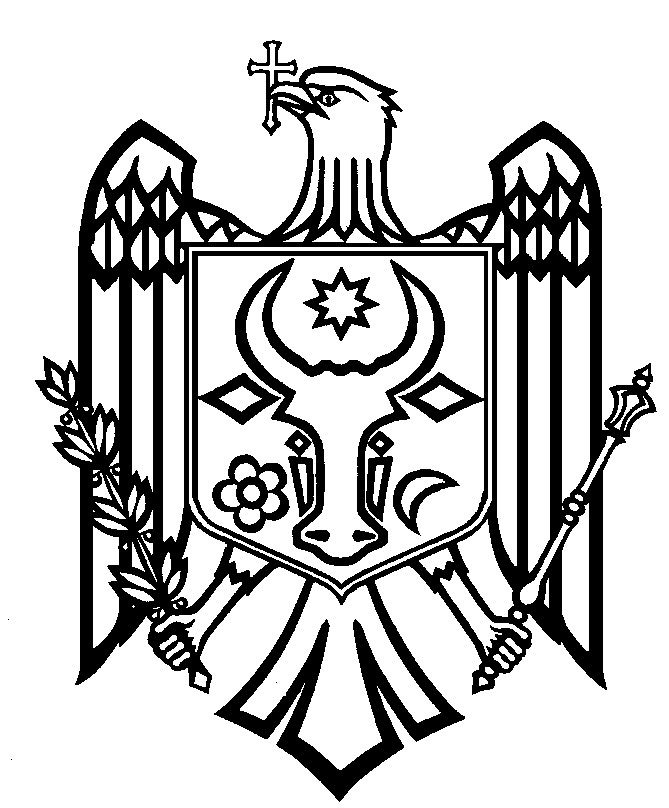 HOTĂRÂREprivind rezultatele activității Comisieicare examinează sesizarea SC „Valhrus” SRLÎn conformitate cu prevederile art. 56 alin. 6-9, art. 58, art. 60, art. 61 din Codul audiovizualului al Republicii Moldova, în baza cap. VI pct. 1-4, cap. VII pct. 1-3, pct. 8, cap. IX, cap. X, din Statutul Instituţiei Publice Naţionale a Audiovizualului Compania "Teleradio-Moldova", aprobat prin Hotărârea Consiliului de Observatori nr. 87 din 30.08.2013 şi în baza pct. 21-44 din Regulamentul Consiliului de Observatori al Instituţiei Publice Naţionale a Audiovizualului Compania „Teleradio-Moldova”, modificat prin Hotărârile Consiliului de Observatori nr. 11 din 17.03.2015 și nr. 52 din 23.05.2016Consiliul de ObservatoriHOTĂRĂŞTE:1. Se ia act de rezultatele activității Comisiei care examinează sesizarea SC „Valhrus” SRL.2. Președintele IPNA Compania ”Teleradio Moldova” va prezenta în ședința următoare un draft de contract de locațiune cu SC „Valhrus” SRL în care vor fi stipulate toate condițiile, conform Notei Informative a Comisiei din 25 iunie 2016. 3. Prezenta hotărâre intră în vigoare la data adoptării.	Prezenta hotărâre a fost adoptată cu votul a 8 membri ai Consiliului de Observatori: „PRO” – 8 voturi (D.Deleu N.Spătaru; L.Gurez; L.Vasilache; V.Țapeș; S.Nistor; L.Călugăru; P.Grozavu)  Preşedintele Consiliului de Observatori               		     		 	     Doina DELEUSecretarul ședințeiConsiliului de Observatori 					   	     Stela NISTOR